,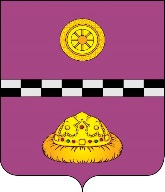 ПОСТАНОВЛЕНИЕот 14 мая 2024 года                                                                                                              № 222О внесении изменений в постановление администрациимуниципального района «Княжпогостский» от 04 апреля 2024 года № 159 «Об утверждении Положения об оплате труда работников муниципальных образовательных организаций Княжпогостского района, в отношении которыхуправление образования администрации муниципального района «Княжпогостский» осуществляет функции и полномочия учредителя В соответствии с приказом Министерства образования и науки Республики Коми от 19 апреля 2024 г. № 233-п «О внесении изменений в приказ Министерства образования, науки и молодежной политики Республики Коми от 28 июня 2018 года № 259-п «Об утверждении Положения об оплате труда работников государственных организаций Республики Коми, в отношении которых Министерство образования, науки и молодежной политики Республики Коми осуществляет функции и полномочия учредителя»ПОСТАНОВЛЯЮ:   1. Внести в постановление администрации муниципального района «Княжпогостский» от 04 апреля 2024 года № 159 «Об утверждении Положения об оплате труда работников муниципальных образовательных организаций Княжпогостского района, в отношении которых управление образования администрации муниципального района «Княжпогостский» осуществляет функции и полномочия учредителя» изменения согласно приложению.2. Руководителям муниципальных образовательных организаций муниципального района «Княжпогостский», в отношении которых управление образования администрации муниципального района «Княжпогостский» осуществляет функции и полномочия учредителя (далее – Организации):1) внести изменения в Положение об оплате труда работников Организаций в соответствии с Положением;2) осуществить информирование работников Организаций о предстоящих изменениях, определенных сторонами, условий трудового договора, устанавливаемых настоящим постановлением;3) провести мероприятия по заключению дополнительных соглашений к трудовым договорам в связи с внесением изменений в действующую систему оплаты труда в соответствии с Трудовым кодексом Российской Федерации.3. Настоящее постановление вступает в силу со дня его принятия и распространяется на правоотношения, возникшие с 1 марта 2024 года.4. Контроль за исполнением постановления возложить на первого заместителя руководителя администрации муниципального района «Княжпогостский» М.В. Ховрина.Исполняющий обязанностируководителя администрации                                                                               В.А. СалинскийПриложениек постановлению администрации муниципального района «Княжпогостский»от «14» мая 2024 г. № 222 Изменения, вносимые в постановление администрации муниципального района «Княжпогостский» от 04 апреля 2024 года № 159 «Об утверждении Положения об оплате труда работников муниципальных образовательныхорганизаций Княжпогостского района, в отношении которыхуправление образования администрации муниципальногорайона «Княжпогостский» осуществляет функциии полномочия учредителя»	В постановлении администрации муниципального района «Княжпогостский» от 04 апреля 2024 года № 159 «Об утверждении Положения об оплате труда работников муниципальных образовательных организаций Княжпогостского района, в отношении которых управление образования администрации муниципального района «Княжпогостский» осуществляет функции и полномочия учредителя»:	в Положении об оплате труда работников муниципальных образовательных организаций муниципального района «Княжпогостский», в отношении которых управление образования администрации муниципального района «Княжпогостский» осуществляет функции и полномочия учредителя, утвержденном постановлением (приложение):	абзац первый подпункта 2.21 пункта 2 раздела 4 изложить в следующей редакции:«2.21. Дополнительно к доплате, установленной в позиции 1 таблицы подпункта 2.2. пункта 2 раздела 4 настоящего положения, педагогическим работникам общеобразовательных организаций, реализующих образовательные программы начального общего, основного общего и среднего общего образования, в том числе адаптированные основные общеобразовательные программы, устанавливается ежемесячное денежное вознаграждение за классное руководство в размере 10 000 рублей в населенных пунктах с численностью населения менее 100 тыс. человек (далее – ежемесячное денежное вознаграждение).».